План работыпедагога-наставника, учителя начальных классов: Ануфриевой М.П.с молодым специалистом, учителем начальных классов: Колесниковой Софьей Сергеевной на 2023-2024 годЦель - создание организационно-методических условий для успешной адаптации молодого специалиста в условиях современной школы.Задачи:помочь адаптироваться молодому учителю в коллективе;определить уровень профессиональной подготовки;выявить затруднения в педагогической практике и оказать методическую помощь;создать условия для развития профессиональных навыков молодого педагога, в том числе навыков применения различных средств, форм обучения и воспитания, психологии общения со школьниками и их родителями;развивать потребности у молодого педагога к самообразованию и профессиональному самосовершенствованию.Содержание деятельности:Диагностика затруднений молодого специалиста и выбор форм оказания помощи на основе анализа его потребностей.Посещение уроков молодого специалиста и взаимопосещение.Планирование и анализ деятельности.Помощь молодому специалисту в повышении эффективности организации учебно-воспитательной работы.Ознакомление с основными направлениями и формами активизации познавательной, научно-исследовательской деятельности учащихся во внеучебное время (олимпиады, смотры, предметные недели, и др.).Создание условий для совершенствования педагогического мастерства молодого учителя.Демонстрация опыта успешной педагогической деятельности опытными учителями.Организация мониторинга эффективности деятельности.Ожидаемые результаты:успешная адаптации начинающего педагога в учреждении;активизации практических, индивидуальных, самостоятельных навыков преподавания;повышение профессиональной компетентности молодого педагога в вопросах педагогики и психологии;обеспечение непрерывного совершенствования качества преподавания;совершенствование методов работы по развитию творческой и самостоятельной деятельности обучающихся;использование в работе начинающих педагогов инновационных педагогических технологий.Утверждаю Директор МБОУ «СОШ №6»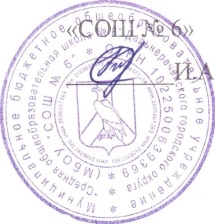 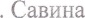 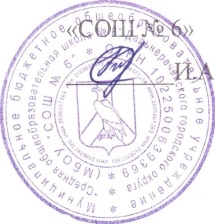 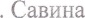 ____________ И.А. СавинаПланирование и организация работы по предметуПланирование и организация воспитательной работыРабота со школьной документациейКонтроль за деятельностью молодого специалистаСЕНТЯБРЬСЕНТЯБРЬСЕНТЯБРЬСЕНТЯБРЬизучение рабочих программ по предметам УМК «Школа России»;Изучение	методических рекомендаций и пособий;Изучение документов по ФГОС НОО;Составление рабочих программ по предметам и КТП и КТП группы краткосрочного пребывания;Индивидуальные консультации.Системно-деятельностный метод обучения.Планирование воспитательной	работы		с классом	и	родителями	на 2023-2024 учебный год.Собеседование по теме:«Особенности составления плана	воспитательной работы».Определение тематики родительских собраний на год.Практическое занятие «Как вести электронный журнал».Оформление учебных программ по предметам УМК пояснительных записок КТП по предметам;Работа с личными делами учащихся класса;Консультация по заполнению журнала группы краткосрочного пребывания.Оформление календарно-тематического планирования;Взаимопосещение уроков.ОКТЯБРЬОКТЯБРЬОКТЯБРЬОКТЯБРЬСовременный урок, его анализ;Составление	технологических карт уроков.Урок литературного чтения в УМК Методика	проведения родительских собраний. Организация индивидуальных консультаций с родителями, родительских собраний.Построение системы сотрудничества с родителями и учащимися класса.Практикум		«Как	работать	с рабочими	и	печатными		тетрадями, тренажерами	и	тестовыми	заданиями учащихся».Посещение уроков;Ведение тетрадей.НОЯБРЬ-ДЕКАБРЬНОЯБРЬ-ДЕКАБРЬНОЯБРЬ-ДЕКАБРЬНОЯБРЬ-ДЕКАБРЬСамоанализ урока.Организация индивидуальной работы с учащимися. Выявление одаренных и неуспевающих детей, построение системы работы с данными категориями детей.Урок русского языка в УМК.Организация		проектно- исследовательской	деятельности учащихся.Особенности проведения			внеклассных мероприятий,			праздников, конкурсов	с	привлечением родителей.Экскурсии.Городские	конкурсы. Участие в них.Как вести протоколы родительских собраний.Структура учебного проекта.Технологические карты уроков по предметам.Проверка выполнения программы.ЯНВАРЬЯНВАРЬЯНВАРЬЯНВАРЬУрок     математики     в     УМКУчастие	учащихся	в дистанционных		олимпиадах, конкурсах, фестивалях.Предупреждение педагогической запущенности учащихся;О	школьном	Совете профилактики.Самообразование педагога: курсы повышения квалификации, вебинары, конференции, семинары, дистанционные конкурсы.Изучение документов по ФГОС НОО.Мониторинг процесса формирования УУД у младших школьников в урочнойдеятельности.Ведение	тетрадей	и дневников учащихся.ФЕВРАЛЬФЕВРАЛЬФЕВРАЛЬФЕВРАЛЬМетоды	активизациипознавательной	деятельности учащихся; Уроки	окружающего	мира	и технологии в УМК «Школа России».Видеоуроки.Индивидуальные беседы	с	родителями. Дневник		взаимосвязи	с родителями.Самообразование педагога: сетевое взаимодействие, сообщества учителей. Изучение документов по ФГОС. Мониторинг	процесса формирования УУД у младших школьников во вне урочной деятельностиВзаимопосещение уроков.МАРТМАРТМАРТМАРТИнновационные технологии в обучении.Технологии деятельностного обучения в урочное и внеурочное время.Вовлечение общественности, социальных партнеров в воспитательную деятельность с классом.Внедрение	результатов деятельности по самообразованию в практику своей работыПроверка выполнения теоретической	ипрактической	части программы.АПРЕЛЬАПРЕЛЬАПРЕЛЬАПРЕЛЬОрганизация повторения.Подготовка	к	итоговой промежуточной аттестации.Подготовка отчета по воспитательной работе за год.Составление характеристики	классного коллектива.Составление КИМов	к итоговым контрольным работам.Посещение уроков.МАЙМАЙМАЙМАЙОрганизация проверки ЗУН и УУД у учащихся.Составление предварительного плана учебно-методической работы на следующий год.Итоги	воспитательной работы за год.Оформление и заполнение отчетной документаци: электронный классный журнал, журнал ГКП, протоколы итоговой промежуточной аттестации;Составление годового отчета по движению учащихся, выполнению теоретической и практической части программ, общей и качественной успеваемости учащихся.Работа с личными делами учащихся класса.Собеседование по итогам за год (успеваемость качество,	выполнение программы).